Red Nose Day 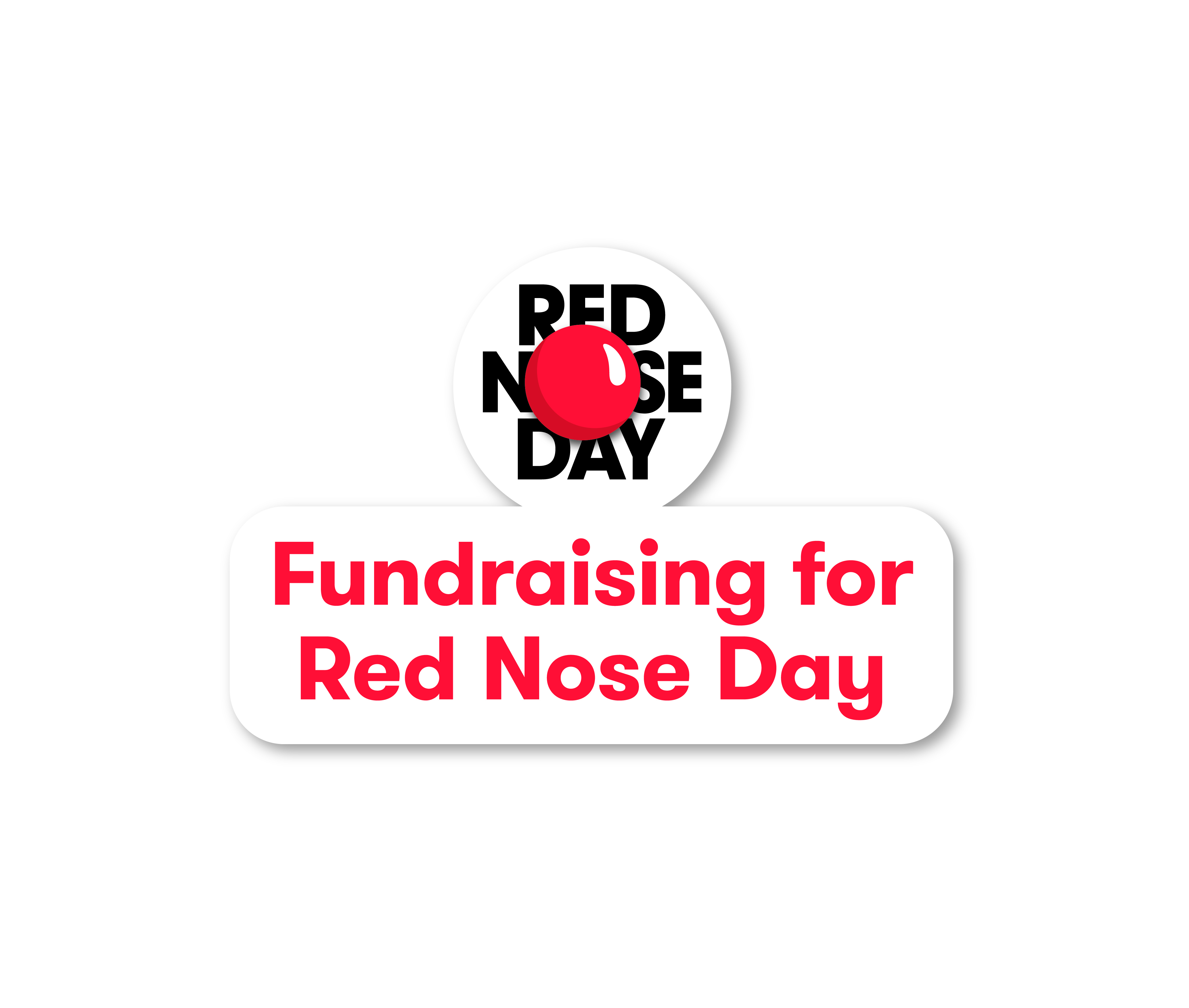 Wear something red and bring 50p to support Red Nose Day on Friday 24th March! No need to wear uniform but please bring a donation to support Comic Relief.………………………………………………………………………………………………Academy updateOne of the benefits of the school now being an academy is that if parents need to pay fees (eg nursery, after school club or school dinners), we can provide bank details so you can make payments online. For further information please speak to the office.………………………………………………………………………………………………………………………………………….PTFA meetingThe next meeting of the PTFA is on Thursday 9th March at 3:30pm. We will be planning events for Easter so this meeting is just for the Committee. However, we need to elect a Secretary so if anyone is interested in putting themselves forward for this role, please come along to the meeting. We will be needing parents to help with the Easter events so nearer the time there will be another meeting for all interested parents.………………………………………………………………………………………………………………………………………….Parent Governor neededIf you are interested in becoming a parent governor, watch out for the nominations letter which will soon be coming home. If you wish to have an informal chat about what’s involved, please speak to our serving parent governor, Becky Tan, or to myself via the school office.……………………………………………………………………………………………………………………………………………Football We have asked the children a number of times not to play football on the playground before school. This is because the ball could hurt other children or cause damage to the windows. The playground is not supervised until 8:35 when the doors are opened so no-one is available to deal with any accidents. However, we do understand that children like to be able to play ball games so we are trialing the children being allowed to play with one sponge football on the playground before school. They must not bring hard footballs and they must not play outside the playground on the MUGA or car park area. It is worth noting that children in Y5 and Y6 are able to come into school from 8am for the Lexia and Sumdog clubs, which will give them extra help with their learning. We also have the café in the Children’s Centre which is open from 8am for breakfast; KS2 children may use the café unaccompanied but younger children need an adult with them unless there is a prior agreement in place.………………………………………………………………………………………………………………………………………….Pumps for saleJust a reminder that we have stock of black pumps available to buy from the school office for £4. All children need pumps for PE or to change into if they are not wearing standard black school shoes. Ties are also available for £3 from the office for KS2 children.………………………………………………………………………………………………………………………………………..MUGAWe have had complaints from local residents about the behaviour of children using the MUGA in the evening. If your child comes to play on the MUGA could you please speak to them about being considerate and polite to our neighbours.…………………………………………………………………………………………………………………………………………..Online safetyI’m sure the parents who attended Mr Sale’s recent online safety session found out lots of useful information about how to keep their child safe when using the internet. If you missed it, there are links on our website to useful information about all the latest social media sites. We also have some leaflets available in school about sites such as Snapchat, Facebook and Instagram, that can help you keep your child safe. Also bear in mind that these sites are not intended for use by children under the age of 13.Dates for your diary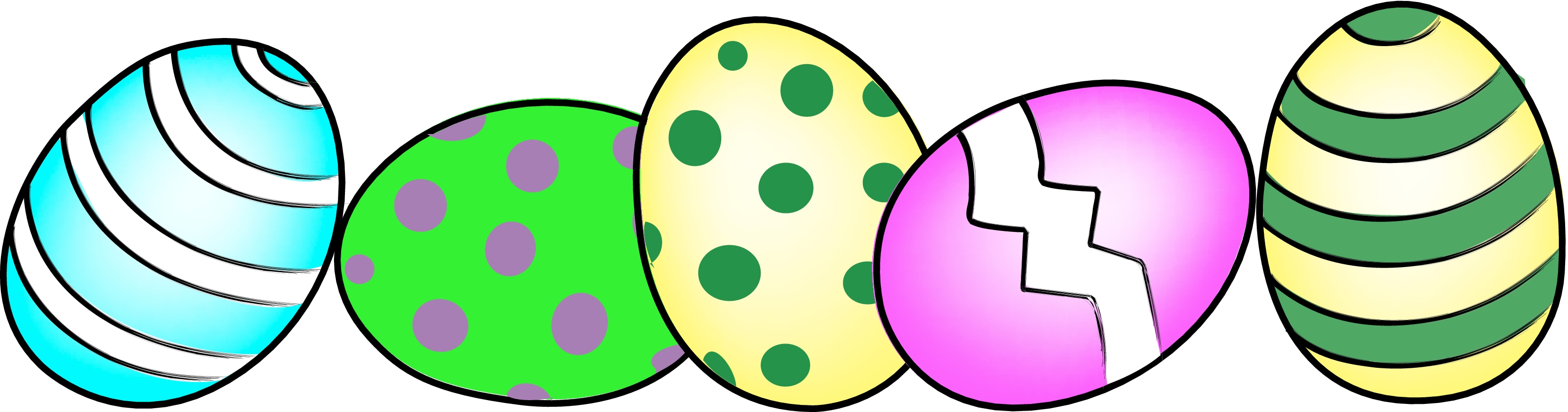 w/b 13th MarchScience Weekw/b 20th MarchShakespeare WeekWed 29th MarchPARENTS’ EVENINGFri 31st MarchY5 visit to Lancaster UniversityWed 5th AprilEASTER EGGS AND BONNETS COMPETITIONSThurs 6th AprilPTFA Easter BingoFri 7th AprilSchool closes for Easter (1 week)Tues 18th AprilSchool re-opensw/b 8th MayY6 SATS WEEKw/b 15th and 22nd MayY2 SATSFri 26th May Break up for half term (2 weeks- return Mon 12th June)